RAYA
RAIDER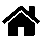 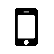 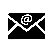 EDUCATIONBachelor of Arts | MajorMinor | Minor TitleNorthwestern College | Orange City, IA Expected Month Year | GPA: Academic Honors (Dean’s List, etc)EXPERIENCEPosition Title Organization/Employer | City, ST
Month Year – Month YearAccomplishments and results (quantify if possible). Try to include: what task you completed, how you completed the task, the purpose of the task, and key resultsStart each bullet with a strong action verb (lead, organize, facilitate, etc.) and aim for 2-5 bulletsPosition Title Organization/Employer | City, ST
Month Year – Month YearAccomplishments and results (quantify if possible). Try to include: what task you completed, how you completed the task, the purpose of the task, and key resultsStart each bullet with a strong action verb (lead, organize, facilitate, etc.) and aim for 2-5 bulletsCROSS-CULTURAL EXPERIENCEOff-Campus Study Program 	Semester Year Primary Organization/University | City, State, Country	Completed semester abroad in Romania, focused on community development, experiential education, and the study of history, language and the Eastern Orthodox religionOff-Campus Study Program 	Semester Year Primary Organization/University | City, State, Country	Completed semester abroad in Romania, focused on community development, experiential education, and the study of history, language and the Eastern Orthodox religionRESEARCH EXPERIENCENorthwestern College | Orange City, IA     Research Project Title | NWC101	 Month Year – Month Year                                 Accomplishments and results (quantify if possible). Try to include: what task you completed, how you completed the task, the purpose of the task, and key resultsStart each bullet with a strong action verb (lead, organize, facilitate, etc.) and aim for 2-3 bulletsResearch Project Title | NWC101	 Month Year – Month Year                                 Accomplishments and results (quantify if possible). Try to include: what task you completed, how you completed the task, the purpose of the task, and key resultsStart each bullet with a strong action verb (lead, organize, facilitate, etc.) and aim for 2-3 bulletsCAMPUS LEADERSHIPNorthwestern College | Orange City, IALeadership Group/Title                                           	Month Year – Month YearBrief description of your role and accomplishment within this roleLeadership Group/Title                                           	Month Year – Month YearBrief description of your role and accomplishment within this roleAthletic Team                                           	Month Year – Month Year Concise list of events or positions played (if applicable)